Муниципальное автономное общеобразовательное учреждение «Прииртышская средняя общеобразовательная школа»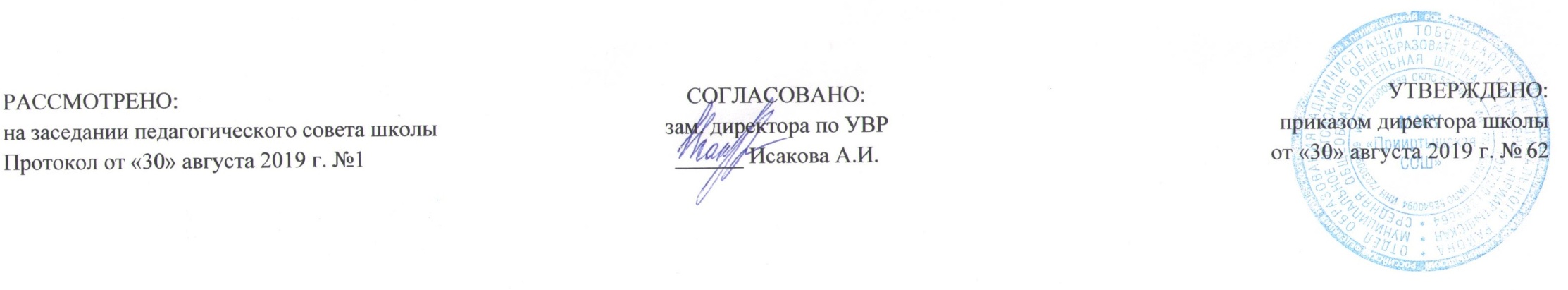 РАБОЧАЯ ПРОГРАММА по русскому языкудля 3 классана 2019 - 2020 учебный годПланирование составлено в соответствии 	ФГОС НОО                                                                                                                                                                              Составитель программы:                                                                                                                                                                                                   Якубова Лариса Равильевна                                                                                                                                                                                                 учитель начальных классов высшей квалификационной категориип. Прииртышский2019 годПланируемые результаты освоения учебного предмета «Русский язык»1) формирование первоначальных представлений о единстве и многообразии языкового и культурного пространства России, о языке как основе национального самосознания;2) понимание обучающимися того, что язык представляет собой явление национальной культуры и основное средство человеческого общения, осознание значения русского языка как государственного языка Российской Федерации, языка межнационального общения;3) сформированость позитивного отношения к правильной устной и письменной речи как показателям общей культуры и гражданской позиции человека;4) овладение первоначальными представлениями о нормах русского языка (орфоэпических, лексических, грамматических) и правилах речевого этикета; умение ориентироваться в целях, задачах, средствах и условиях общения, выбирать адекватные языковые средства для успешного решения коммуникативных задач;5) овладение учебными действиями с языковыми единицами и умение использовать знания для решения познавательных, практических и коммуникативных задач.•	Осознание значимости русского языка как государственного языка нашей страны Российской Федерации, языка межнационального общения;•	представление о языке как об основном средстве человеческого общения и явлении национальной культуры, о роли родного языка в жизни человека и общества;•	формирование позитивного эмоционально-оценочного отношения к русскому языку, понимание значимости хорошего владения русским языком, стремления к его грамотному использованию;•	понимание значимости правильной и «хорошей» устной и письменной речи как показателя общей культуры человека; проявление собственного уровня культуры;•	приобретение опыта ориентироваться в целях, задачах, средствах и условиях общения, выбирать адекватные языковые средства для решения коммуникативных задач;•	овладение изучаемыми нормами русского языка (орфоэпические, лексические, грамматические, орфографические, пунктуационные), правилами культуры речевого поведения (в объёме курса); использование этих норм для успешного решения коммуникативных задач в ситуациях учебной языковой деятельности и бытового общения; формирование сознательного отношения к качеству своей речи, контроля за ней;•	овладение основными понятиями и правилами (в объёме изучаемого курса) из области фонетики, графики, лексики,морфемики, грамматики, орфографии, а также умениями находить, опознавать, характеризовать, сравнивать, классифицировать основные единицы языка (звуки, буквы, слова, предложения, тексты); использовать эти знания и умения для решения познавательных, практических и коммуникативных задач;•	овладение основами грамотного письма (в объёме изучаемого курса), основными орфографическими и пунктуационными умениями; применение правил орфографии и пунктуации в процессе выполнения письменных работ.Предметные результаты освоения основных содержательных линий программыРазвитие речиОсвоение данного раздела распределяется по всем разделам курса.Обучающийся научится:•	участвовать в устном общении на уроке (слушать собеседников, говорить на обсуждаемую тему, соблюдать основные правила речевого поведения); выражать собственное мнение, обосновывать его с учётом ситуации общения;•	применять речевой этикет в ситуациях учебного и речевого общения, в том числе при обращении с помощью средств ИКТ; соблюдать правила вежливости при общении с людьми, плохо владеющими русским языком;•	анализировать свою и чужую речь при слушании себя и речи товарищей (при ответах на поставленный учителем вопрос, при устном или письменном высказывании) с точки зрения правильности, точности, ясности содержания;•	строить предложения для решения определённой речевой задачи, для завершения текста, для передачи основной мысли текста, для выражения своего отношения к чему-либо;•	понимать содержание читаемого текста, замечать в нём незнакомые слова, находить в нём новую для себя информацию для решения познавательной или коммуникативной задачи;•	понимать тему и главную мысль текста, подбирать к тексту заголовок по его теме или главной мысли, находить части текста, определять их последовательность, озаглавливать части текста;•	восстанавливать последовательность частей или последовательность предложений в тексте повествовательного характера;•	распознавать тексты разных типов: описание, повествование, рассуждение;•	замечать в художественном тексте языковые средства, создающие его выразительность;•	знакомиться с жанрами объявления, письма;•	строить монологическое высказывание на определённую тему, по результатам наблюдений за фактами и явлениями языка.Обучающийся получит возможность научиться:•	определять последовательность частей текста, составлять план текста, составлять собственные тексты по предложенным и самостоятельно составленным планам;•	пользоваться самостоятельно памяткой для подготовки и написания письменного изложения учеником;•	письменно (после коллективной подготовки) подробно или выборочно передавать содержание повествовательного текста, предъявленного на основе зрительного восприятия; сохранять основные особенности текста-образца; грамотно записывать текст; соблюдать требование каллиграфии при письме;•	составлять под руководством учителя небольшие повествовательный и описательный тексты на близкую жизненному опыту детей тему, по рисунку, репродукциям картин художников (в «Картинной галерее» учебника) и опорным словам, на тему выбранной учениками пословицы или поговорки;•	использовать в монологическом высказывании разные типы речи: описание, рассуждение, повествование;•	пользоваться специальной, справочной литературой, словарями, журналами, Интернетом при создании собственных речевых произведений на заданную или самостоятельно выбранную тему;•	находить и исправлять в предъявленных предложениях, текстах нарушения правильности, точности, богатства речи;•	проверять правильность своей письменной речи, исправлять допущенные орфографические и пунктуационные ошибки.Система языкаФонетика, орфоэпия, графикаОбучающийся научится:•	характеризовать звуки русского языка: гласный – согласный, гласный ударный – безударный, согласный твёрдый – мягкий, парный – непарный, согласный глухой – звонкий, парный – непарный (в объёме изученного);•	определять функцию разделительного твёрдого знака (ъ) в словах;•	устанавливать соотношение звукового и буквенного состава в словах типа мороз, ключ, коньки, в словах с йотированными гласными е, ё, ю, я (ёлка, поют), в словах с разделительными ь, ъ (вьюга, съел), в словах с непроизносимыми согласными;•	осуществлять звуко - буквенный анализ доступных по составу слов;•	произносить звуки и сочетания звуков в соответствии с нормами литературного языка (круг слов определён словарём произношения в учебнике);•	использовать знание алфавита для упорядочивания слов и при работе со словарями и справочниками;•	применять знания фонетического материала при использовании правил правописания;•	пользоваться при письме небуквенными графическими средствами: пробелом между словами, знаком переноса, абзаца.Обучающийся получит возможность научиться:•	осуществлять звуко - буквенный разбор слова самостоятельно по предложенному в учебнике алгоритму;•	оценивать правильность проведения звуко - буквенного анализа слова;•	соблюдать нормы русского языка в собственной речи и оценивать соблюдение этих норм в речи собеседников (в объёме орфоэпического словаря учебника);•	пользоваться орфоэпическим словарём при определении правильного произношения слова (или обращаться за помощью к другим орфоэпическим словарям русского языка или к учителю, родителям и др.).ЛексикаОсвоение данного раздела распределяется по всем разделам курса.Обучающийся научится:•	находить в предложении и тексте незнакомое слово, определять его значение по тексту или толковому словарю; спрашивать о значении слова учителя;•	наблюдать за употреблением синонимов и антонимов в речи, подбирать синонимы и антонимы к словам разных частей речи, уточнять их значение;•	иметь представление об омонимах; приобретать опыт различения в предложениях и текстах омонимов;•	иметь представление о фразеологизмах (устойчивых сочетаниях слов); приобретать опыт различения в предложениях и текстах фразеологизмов;•	наблюдать за использованием фразеологизмов в упражнениях учебника, осознавать их значение в тексте и разговорной речи;•	распознавать слова, употреблённые в прямом и переносном значении (простые случаи);•	иметь представление о некоторых устаревших словах и их использовании в речи;•	пользоваться словарями при решении языковых и речевых задач.Обучающийся получит возможность научиться:•	осознавать, что понимание значения слова – одно из условий умелого его использования в устной и письменной речи;•	замечать в художественном тексте слова, употреблённые в переносном значении, а также эмоционально-оценочные слова, сравнения, олицетворения (без терминологии);•	оценивать уместность использования слов в тексте;•	подбирать синонимы для устранения повторов в тексте;•	выбирать слова из ряда предложенных для успешного решения коммуникативных задач;•	размышлять над этимологией некоторых слов-названий;•	приобретать опыт редактирования употреблённых в предложении (тексте) слов.Состав слова (морфемика)Обучающийся научится:•	владеть опознавательными признаками однокоренных слов;•	различать однокоренные слова и различные формы одного и того же слова;•	различать однокоренные слова и слова с омонимичными корнями, однокоренные слова и синонимы;•	находить в словах с однозначно выделяемыми морфемами окончание, основу (простые случаи), корень, приставку, суффикс;•	выделять нулевое окончание;•	подбирать слова с заданной морфемой;•	образовывать слова с помощью приставки (или суффикса), осознавать значение новых слов.Обучающийся получит возможность научиться:•	находить корень в однокоренных словах с чередованием согласных в корне;•	различать изменяемые и неизменяемые слова;•	узнавать сложные слова (типа вездеход, вертолёт и др.), выделять в них корни; находить соединительные гласные (интерфиксы) в сложных словах;•	сравнивать, классифицировать слова по их составу;•	соотносить слова с предъявляемыми к ним моделям, выбирать из предложенных слов слово, соответствующее заданной модели, составлять модель заданного слова;•	осознавать значения, вносимые в слово суффиксами и приставками (простые случаи);•	наблюдать за способами образования слов при помощи приставки (или суффикса);•	разбирать по составу слова с однозначно выделяемыми морфемами в соответствии с предложенным в учебнике алгоритмом, оценивать правильность проведения разбора по составу;•	подбирать однокоренные слова и формы одного и того же слова с целью проверки изучаемых орфограмм в корне слова, использовать графический образ изучаемых приставок и суффиксов для правописания слов с этими приставками и суффиксами.МорфологияОбучающийся научится:•	распознавать части речи на основе усвоенных признаков (в объёме программы);•	распознавать имена существительные; находить начальную форму имени существительного; определять грамматические признаки (род, число, падеж); изменять имена существительные по числам и падежам;•	распознавать имена прилагательные; определять зависимость имени прилагательного от формы имени существительного; находить начальную форму имени прилагательного; определять грамматические признаки (род, число, падеж); изменять имена прилагательные по числам, родам (в единственном числе), падежам (первое представление);•	распознавать глаголы; определять начальную (неопределённую) форму глаголов (первое представление), различать глаголы, отвечающие на вопросы «что делать?» и «что сделать?»; определять грамматические признаки глагола – форму времени, число, род (в прошедшем времени);•	распознавать личные местоимения (в начальной форме), определять грамматические признаки: лицо, число, род (у местоимений 3-го лица); использовать личные местоимения для устранения неоправданных повторов;•	узнавать имена числительные (общее представление); распознавать количественные и порядковые имена числительные;•	устанавливать отличие предлогов от приставок, значение частицы не;•	узнавать союзы и, а, но и понимать их роль в предложении;•	подбирать примеры слов и форм разных частей речи; наблюдать их употребление в тексте и устной речи, правильно употреблять в речи части речи и их формы.Обучающийся получит возможность научиться:•	производить морфологический разбор изучаемых самостоятельных частей речи (в объёме программы), пользуясь алгоритмом разбора в учебнике;•	наблюдать за словообразованием частей речи;•	замечать в устной и письменной речи речевые ошибки и недочёты в употреблении изучаемых форм частей речи.СинтаксисОбучающийся научится:•	различать предложение, словосочетание и слово;•	выделять предложения из потока устной и письменной речи, оформлять их границы;•	определять вид предложений по цели высказывания (повествовательные, вопросительные, побудительные) и по интонации (восклицательные и невосклицательные), правильно интонировать эти предложения; составлять такие предложения;•	различать понятия «члены предложения» и «части речи»;•	находить главные (подлежащее и сказуемое) и второстепенные члены предложения (без деления на виды);•	устанавливать при помощи вопросов связь между словами в предложении; отражать её в схеме;•	соотносить предложения со схемами, выбирать предложение, соответствующее схеме;•	различать распространённые и нераспространённые предложения, составлять такие предложения;•	отличать основу предложения от словосочетания; выделять в предложении словосочетания;•	разбирать предложение по членам предложения: находить грамматическую основу (подлежащее и сказуемое), ставить вопросы к второстепенным членам предложения, определять, какие из них поясняют подлежащее или сказуемое, или другие второстепенные члены, выделять из предложения словосочетания.Обучающийся получит возможность научиться:•	устанавливать в словосочетании связь главного слова с зависимым при помощи вопросов;•	выделять в предложении основу и словосочетания;•	находить в предложении обращение (в начале, в середине, в конце);•	опознавать простое и сложное предложения, определять части сложного предложения;•	выполнять в соответствии с предложенным в учебнике алгоритмом разбор простого предложения (по членам, синтаксический), оценивать правильность разбора.Орфография и пунктуацияОбучающийся научится:а) применять ранее изученные правила правописания, а также:•	непроизносимые согласные;•	разделительный твёрдый знак (ъ);•	непроверяемые гласные и согласные в корне слова, в том числе с удвоенными согласными (перечень см. в словаре учебника);•	гласные и согласные в неизменяемых на письме приставках и суффиксах;•	мягкий знак после шипящих на конце имён существительных (речь, брошь, мышь);•	безударные родовые окончания имён прилагательных;•	раздельное написание предлогов и слитное написание приставок;•	раздельное написание частицы не с глаголами;б) подбирать примеры с определённой орфограммой;в) обнаруживать орфограммы по освоенным опознавательным признакам в указанных учителем словах (в объёме изучаемого курса);г) определять разновидности орфограмм и соотносить их с изученными правилами;д) применять разные способы проверки правописания слов: изменение формы слова, подбор однокоренных слов, использование орфографического словаря;е) безошибочно списывать текст с доски и учебника (объёмом 65 – 70 слов);ж) писать под диктовку текст (объёмом 55 – 60 слов) в соответствии с изученными правилами правописания;з) проверять собственный и предложенный текст, находить и исправлять орфографические и пунктуационные ошибки.Обучающийся получит возможность научиться:а) применять правила правописания:•	соединительные о и е в сложных словах (самолёт, вездеход);•	е и и в суффиксах имён существительных (ключик – ключика, замочек – замочка);•	запятая при обращении;•	запятая между частями в сложном предложении;•	безударные родовые окончания имён прилагательных, глаголов в прошедшем времени;б) при составлении собственных текстов использовать помощь взрослого или словарь, пропуск орфограммы или пунктограммы (чтобы избежать орфографической ошибки).Содержание учебного предмета «Русский язык»Содержание программы направлено на освоение обучающимися базовых знаний и формирование базовых компетентностей, что соответствует требованиям основной образовательной программы начального общего образования. Рабочая программа включает все темы, предусмотренные для изучения федеральным государственным образовательным стандартом по русскому языку и авторской программой данного учебного курса.Язык и речь. (2 часа)Виды речи. Речь, её назначение. Речь — отражение культуры человека.Язык, его назначение и его выбор в соответствии с целями и условиями общения.Формирование представлений о языке как основе национального самосознания.Текст, предложение, словосочетание. (14 часов)Признаки текста: смысловая связь предложений в тексте, законченность, тема, основная мысль.Построение текста: вступление, основная часть, заключение.Типы текстов: повествование, описание, рассуждение. Предложения по цели высказывания (повествовательные, вопросительные, побудительные) и по интонации (восклицательные и невосклицательные)Знаки препинания в конце предложений.Подлежащее и сказуемое — главные члены предложения. Второстепенные члены. Связь слов в предложении. Распространенные и нераспространенные предложения. Словосочетание. Связь слов в словосочетании. Главное и зависимое слово в словосочетании.Слово в языке и речи. (19 часов)Слово и его лексическое значение. Однозначные и многозначные слова. Прямое и переносное значение слов. Синонимы. Антонимы. Омонимы (общее представление). Словосочетание как сложное название предмета. Устойчивые сочетания слов (фразеологизмы) (общее представление). Упражнение в распознавании изученных лексических групп слов в речи, выборе наиболее точного слова для выражения мысли. Работа со словарями учебника.Имя существительное, местоимение, имя прилагательное, глагол. Имя числительное как часть речи (общее представление).Слово и слог. Гласные звуки. Буквы, обозначающие гласные звуки. Правописание слов с безударными гласными в корне слова и ударными гласными после шипящих. Согласные звуки. Буквы, обозначающие согласные звуки. Правописание слов с парным по глухости-звонкости согласным звуком в корне слова. Мягкий знак (Ь) как показатель мягкости согласного звука. Разделительный (Ь) мягкий знак. Упражнение в правописании слов с изученными орфограммами. Перенос слов.   Состав слова. Правописание частей слова. (44 часа)Основа и окончание слова. Общее понятие о значимых частях слова — корне, приставке, суффиксе, окончании. Наблюдения над изменением формы слова с помощью окончаний и образованием слов с помощью приставок и суффиксов. Однокоренные слова и формы одного и того же слова (сопоставление).  Распознавание орфограмм в разных частях слова и особенности проверки их написания. Способы проверки орфограмм в корне слова (сопоставление). Правописание парных звонких и глухих согласных. Распознавание орфограмм в разных частях слова и особенности проверки их написания. Способы проверки орфограмм в корне слова (сопоставление). Правописание проверяемых и непроверяемых безударных гласных в корне слова. Чередование согласных в корне слова: пеку— печь, лицо — личный, бег — бежать, верх — вершина, вязать — вяжет и др. Распознавание орфограмм в разных частях слова и особенности проверки их написания. Способы проверки орфограмм в корне слова (сопоставление). Правописание непроизносимых согласных в корне слова. Приставка как значимая часть слова. Правописание гласных и согласных в приставках о-, об-(обо-), от- (ото-), до-, по-, под- (подо-), про-, за-, на-, над-, в- (во-), с- (со-), вы-, пере-. Разделительный Ъ.Части речи. (77часов)Общее знакомство с частями речи (имя существительное, имя прилагательное, глагол, местоимение, предлоги). Имя существительное как часть речи: общее значение, вопросы, роль в предложении. Имена существительные одушевленные и неодушевленные. Имена существительные собственные и нарицательные. Заглавная буква в собственных именах существительных. Род имен существительных. Правописание безударных гласных в родовых окончаниях Склонение имен существительных с ударными окончаниями в единственном числе. Распознавание падежей. Ь после шипящих на конце имен существительных женского рода (речь, вещь, рожь, мышь) и его отсутствие на конце имен существительных мужского рода (товарищ, мяч). Имена существительные, которые употребляются только в единственном числе (молоко, молодёжь) или только во множественном числе (очки, ножницы). Имя прилагательное как часть речи: общее значение, вопросы, роль в предложении. Имена прилагательные, близкие и противоположные по смыслу. Употребление в речи прилагательных-антонимов. Изменение имен прилагательных по родам и числам при сочетании с именами существительными. Правописание окончаний -ий, -ый, -ая, -яя, -ое, -ее, -ие, -ые. Глагол как часть речи: общее значение, вопросы, роль в предложении. Начальная форма. Глаголы совершенного и несовершенного вида (ознакомление без термина). Изменение глаголов по числам и временам. Настоящее, прошедшее, будущее время. Окончания глаголов в прошедшем времени. Правописание не с глаголами. Глаголы, близкие и противоположные по смыслу (антонимы и синонимы). Выбор наиболее точного глагола для выражения мысли. Многозначность глаголов. Употребление глаголов в прямом и переносном значении.  Повторение изученного за год. (14 часов)Текст и предложение. Повествовательные, побудительные, вопросительные предложения. Состав слова. Правописание звонких, глухих, непроизносимых, двойных согласных, безударных гласных в корне слова. Разделительные ъ и ь. Части речи: имя существительное, имя прилагательное, глагол.Развитие речи. Освоение данного раздела распределяется по всем разделам курса.Наблюдение над разновидностями речи (художественной и учебно-деловой) в процессе работы над языковым материалом учебника. Текст. Определение типа текста, темы, главной мысли. Деление текста на логически законченные части, их озаглавливание. Составление плана текста под руководством учителя. Наблюдение над связью между частями текста и предложениями в каждой части текста.Изложение. Письменное изложение текста повествовательного характера и с элементами описания и рассуждения по плану, составленному коллективно под руководством учителя. Письмо по памяти.Сочинение. Сочинения (устные и письменные) по сюжетному рисунку, по серии сюжетных рисунков, по демонстрационной картине, на определенную тему (об играх, наблюдениях за природой и др.) с предварительной подготовкой под руководством учителя. Составление устного рассказа по серии картин. Сочинение по репродукции картины. Составление текста-описания растения в научном стиле. Сопоставление содержания и выразительных средств в искусствоведческом тексте и в репродукции картины. Составление текста-описания о животном по личным наблюдениям. Составление сочинения-отзыва по репродукции картины. Составление предложений с нарушенным порядком слов.Составление письма. Написание короткого письма о своих делах, приглашения, объявления.Речевая этика: сфера употребления, типовые ситуации использования слов приветствия, прощания, просьбы, благодарности, извинения в речи.Чистописание:Дальнейшее закрепление гигиенических навыков письма. Упражнения по переводу детей на письмо по одной линейке (усвоение новой высоты, ширины букв). Письмо трудных для учащихся прописных и строчных букв и их соединений: 1) з, к, ж, в, ч, б, д, у, я и др.; 2) Г, П, Т, Р, 3, Е, Ю, Д, Ф, К, В и др.; 3) П, п, Ч, ч, Р, р, В, в, Е, е, 3, з, У, у и др. Упражнения в безотрывных соединениях букв типа ол, ое, во, вл, се, од, ас, уе, до, ев и др. Связное, ритмичное письмо слов, предложений и небольших текстов.Слова с непроверяемыми написаниями:Аккуратно, альбом, берег, вместе, вокруг, восемь, воскресенье, восток, вторник, гвоздика, герой, горох, желать, животное, завтрак, заря, здравствуй, интересный, картофель, квартира, килограмм, коллектив, коллекция, комната, компьютер, Красная площадь, Кремль, кровать, лагерь, лестница, овёс, овощи, огород, огурец, однажды, одуванчик, около, орех, песок, пирог, погода, помидор, понедельник, пороша, потом, поэт, праздник, приветливо, пшеница, пятница, радио, ракета, растение, ромашка, рябина, самолёт, север, сирень, солдат, солома, среда, столица, трактор, трамвай, ужин, четверг, четыре, чёрный, чувство, шоссе.Тематическое планирование:№ п/пНазвание разделаКоличество часов1Язык и речь.2 ч. Знакомство с учебником. Виды речи.Для чего нужен язык?2Текст, предложение, словосочетание.14 ч.Что такое текст?Какие бывают тексты?Что такое предложение?Виды предложений по цели высказывания.Р.р. Коллективное составление рассказапо репродукции картины К. Е. Маковского«Дети, бегущие от грозы».Виды предложений по    интонации.Что такое обращение?Главные и второстепенные члены предложения.Упражнение в разборе предложений по членам предложения.Входной контрольный диктант.Работа над ошибками.Простое и сложное предложение.Союзы в сложном предложении.Что такое словосочетание? Из чего состоит словосочетание?3Слово в языке и речи.19 ч.Лексическое значение слова. Однозначные и многозначные слова Синонимы и антонимы.Что такое омонимы?Слово и словосочетание. Чем словосочетание отличается от слова?Что такое фразеологизмы?Р. р. Подробное изложение текста Н.   Сладкова «Ёлочка».Анализ работы по развитию речи.Что такое части речи? Имя существительное. Местоимение.Имя прилагательное. Глагол. Р.Р.Составление текста  по репродукции картины И.Т. Хруцкого «Цветы и плоды».Имя числительное как часть речи.Однокоренные слова.Звуки и буквы. Гласные звуки.Звуки и буквы. Согласные звуки.Звонкие и глухие согласные звукРазделительный мягкий знак.                  Проект «Рассказ о слове».Обобщающее закрепление по разделу «Слово в языке и речи».Работа над ошибками.4Состав слова. Правописание частей слова.44 ч. Однокоренные слова. Корень слова.Упражнение в написании корня в однокоренных словах.Формы слова. Окончание. Упражнение в нахождении окончаний.Формы слова. Приставка.Значение приставок.Суффикс.Значения суффиксов.Р.р. Обучающее сочинение по репродукции картины А.А. Рылова «В голубом просторе».Работа над ошибками. Редактирование и совершенствование написания сочинений.Основа слова. Разбор слова по составу. Неизменяемые и изменяемые слова. Разбор слова по составу.Обобщающее закрепление по теме «Состав слова».Работа над ошибками.Проект «Семья слов».Общее представление  о правописании слов с орфограммами в значимых частях слов.Два способа проверки слов с безударными гласными в корне.Правописание слов с безударными гласными в корне. Р.р. Обучающее изложение по тексту В Бианки «Скворцы».Анализ работы по развитию речи.Правописание слов с двумя безударными гласными в корне. Правописание слов  с парными по глухости-звонкости согласными в корне.Упражнение в написании слов с парными по глухости-звонкости согласными в корне.Правописание слов с парными по глухости-звонкости согласными на конце слов и перед согласными в корне.Обобщающее закрепление по теме «Правописание слов с безударными гласными и  парными по глухости-звонкости согласными в корне».Работа над ошибками.Правописание слов с непроизносимыми согласными в корне.Правило проверки написания слов с непроизносимыми согласными в корне.Упражнение в написании слов с непроизносимыми  согласными в корне.Правописание слов с удвоенными согласными.Упражнение в написании слов удвоенными согласными.Р.р.  Составление текста по репродукции картины В.М. Васнецова «Снегурочка».Правописание суффиксов.Упражнение в правописание суффиксов.Правописание слов с приставками.Приставки и предлоги.Правописание приставок и предлогов.Правописание слов с разделительным твердым знаком.Упражнение в правописание слов с разделительным твердым знаком.Перенос слов с разделительным твердым знаком.Обобщающее закрепление по теме «Правописание частей слова».Работа над ошибками.Повторение материала по теме «Состав слова. Правописание частей слова».Проект «Составляем орфографический словарь».5Части речи.76 ч. Части речи.Имя существительное как часть речи.Начальная форма имени существительного.Одушевленные и неодушевленные имена существительные.Одушевленные и неодушевленные имена существительные. Устаревшие слова.Р.р. Обучающее изложение  по самостоятельно составленному плану.Анализ работы по развитию речи.Собственные и нарицательные имена существительные.Проект «Тайна имени».Число имён существительных.Изменение имен существительных по числам.Обобщающее закрепление по теме «Собственные и нарицательные имена существительные.». Работа над ошибками.Род имен существительных.Определение рода имен существительных в косвенных падежах.Мягкий знак на конце имен существительных после шипящих.Упражнение в написании имен существительных, оканчивающихся на шипящий звук.Обобщающее закрепление по теме «Род и число имён существительных».Работа над ошибками.Упражнение в склонении и определении падежей имен существительных.Несклоняемые имена существительные. Р.р  Обучающее сочинение по репродукции картины И.Я. Билибина «Иван-царевич и лягушка-квакушка».Работа над ошибками. Редактирование и совершенствование написания сочинений.Именительный падеж имен существительных.Родительный падеж имен существительных.            Дательный падеж имен существительных.                       Винительный падеж имен существительных.              Творительный падеж имен существительных.                  Предложный падеж имен существительных.                Обобщение знаний о падежах имен существительных.Р.р. Обучающее сочинение по репродукции картины К.Ф. Юона «Конец зимы. Полдень»Работа над ошибками. Редактирование и совершенствование написания сочинений.Проект «Зимняя страничка»Обобщающее закрепление по теме: «Имя существительное»Работа над ошибками.Понятие об имени прилагательном как части речи.Связь имен прилагательных с именами существительными.  Сложные прилагательные.Роль имен прилагательных в тексте. Художественное и научное описание (общее знакомство).Р.р. Составление текста-описания растения в научном стиле.Род имен прилагательных.Изменение имен прилагательных по родам. Правописание родовых окончаний имен прилагательных.            Изменение имен прилагательных по числам.Правописание имен прилагательных. Сравнительное описание. Составление объявления описательного характера.Изменение имен прилагательным по падежам.Начальная форма имени прилагательного.Морфологический разбор имени прилагательного.Проект «Имена прилагательные в загадках».Обобщающее закрепление по теме: «Имя прилагательное».Работа над ошибками.Р.р. Сочинение по репродукции картины В.А.Серова «Девочка с персиками».Работа над ошибками. Редактирование и совершенствование написания сочинений.Личные местоимения (общее представление).Личные местоимения третьего лица.Наблюдение над употреблением в тексте местоимений.Обобщающее закрепление по теме «Местоимения».Р.р. Ознакомление с особенностями текста-письма.Понятие о глаголе как части речи.Упражнение в определении лексического значения глагола.Упражнение в распознавании глаголов среди однокоренных слов.Р.р. Составление рассказа по сюжетным картинкам.Глаголы в неопределенной форме.Упражнение в распознавании глаголов в неопределенной форме.Число глаголов. Изменение глаголов по числам.Упражнение в распознавании глаголов единственного и множественного числа.            Времена глаголов.Упражнение в определении времени глагола. Изменение глаголов по временам. Упражнение в изменении глагола по временам. Р.р. Обучающее изложение повествовательного текста Г. Скребицкого. Работа над ошибками. Изменение глаголов прошедшего времени по родам.Упражнение в определении рода глагола в прошедшем времени. Частица НЕ с глаголами.Правописание НЕ с глаголами. Морфологический разбор глагола.Обобщающее закрепление по теме «Части речи. Глагол».Работа над ошибками.6Повторение изученного за год.15 ч. Повторение по теме  «Части речи».Повторение по теме «Имясуществительное, имя прилагательное, имя числительное».Итоговая комплексная работа.Работа над ошибками.Р.р Обучающее изложение по тексту В. Сухомлинского.Анализ работы по развитию речи.Повторение по теме «Орфограммы в значимых частях слова».Обобщающее закрепление по теме «Правописание слов с изученными орфограммами».Работа над ошибками.Повторение по теме «Словосочетание, предложение, текст».Повторение по теме «Предлоги и приставки».Повторение по теме «Состав слова».Повторение по теме «Однокоренные слова».Итоговое повторение.Итоговое повторение.1 четверть 40 ч. 2 четверть40 ч.3 четверть4 четвертьИтого:170 часов